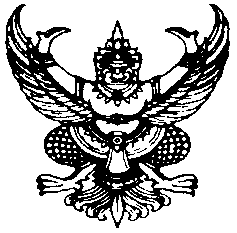 ประกาศเทศบาลตำบลโนนไทยเรื่อง  ประกาศใช้แผนปฏิบัติการป้องกันการทุจริต 4 ปี (พ.ศ. 2561 - 2564)ของเทศบาลตำบลโนนไทย------------------------------------------------ตามที่  คณะรัฐมนตรีในการประชุมเมื่อวันที่ 11 ตุลาคม 2559  ได้มีมติเห็นชอบยุทธศาสตร์ชาติว่าด้วยการป้องกันและปราบปราบการทุจริต  ระยะที่ 3  (พ.ศ. 2560-2564)  ตามที่  คณะกรรมการปปช.เสนอและให้หน่วยงานภาครัฐแปลงแนวทางและมาตรการสู่การปฏิบัติ  โดยกำหนดไว้ในแผนปฏิบัติราชการ 4 ปี และแผนปฏิบัติราชการประจำปีโดยให้หน่วยงานภาครัฐดำเนินการให้สอดคล้องกับแผนพัฒนาเศรษฐกิจและสังคมแห่งชาติฉบับที่ 12 (พ.ศ. 2560-2564)กรอบยุทธศาสตร์ชาติ  ระยะ20 ปี และแผนปฏิรูปประเทศด้านต่างๆเพื่อยกระดับคะแนนของดัชนีการรับรู้การทุจริตสูงกว่าร้อนละ 50 พร้อมกันนี้ สำนักงานปปช.  ได้มีหนังสือ                ที่ปช. 0004/ว  0019  ลงวันที่ 20 มีนาคม 2560 ขอความร่วมมือองค์กรปกครองส่วนท้องถิ่นจัดทำแผนปฏิบัติการป้องกันการทุจริตสี่ปี  (พ.ศ. 2561-2564 ) และจังหวัดนครราชสีมาได้มีหนังสือที่ นม 0023.4/ว2360        ลงวันที่ 4 มีนาคม 2560  แจ้งให้องค์กรปกครองส่วนท้องถิ่นจัดทำแผนปฏิบัติการการป้องกันการทุจริต 4 ปี               (พ.ศ. 2561-2564) นั้น เทศบาลตำบลโนนไทย ได้ดำเนินการจัดทำแผนปฏิบัติการป้องกันการทุจริต 4ปี                     (พ.ศ. 2561- 2564) เป็นที่เรียบร้อยแล้ว  จึงขอประกาศใช้แผนปฏิบัติการป้องกันการทุจริต 4ปี                   (พ.ศ. 2561 - 2564) ต่อไป       ประกาศ  ณ  วันที่   22    เดือน   พฤษภาคม   พ.ศ. 2560			 		ด.ต.				 		(ตึ๋ง  พึ่งกิ่ง)					นายกเทศมนตรีตำบลโนนไทย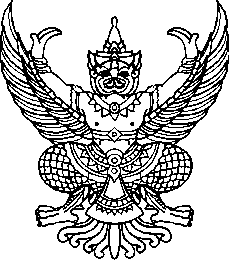 ที่ นม 55101/						                   	       สำนักงานเทศบาลตำบลโนนไทย								                  ถนนสุรนารายณ์  นม 30220						      พฤษภาคม  2560เรื่อง  การจัดทำแผนปฏิบัติการป้องกันการทุจริต 4 ปี (พ.ศ. 2561 - 2564)เรียน  ผู้อำนวยการสำนักงานป.ป.ช.ประจำจังหวัดนครราชสีมาอ้างถึง  หนังสือสำนักงานป.ป.ช. ที่ปช. 0004/ว0019 ลงวันที่ 20 มีนาคม 2560สิ่งที่ส่งมาด้วย    1. สำเนาแผนปฏิบัติการป้องกันการทุจริต 4 ปี (พ.ศ. 2561 - 2564)ฯ              จำนวน ๑ เล่ม		2. แบบฟอร์มรายงานการประเมินตนเอง(Self Assessment Report : SAR)	       จำนวน ๑ ชุด  ตามที่  คณะรัฐมนตรีในการประชุมเมื่อวันที่ 11 ตุลาคม 2559  ได้มีมติเห็นชอบยุทธศาสตร์ชาติว่าด้วยการป้องกันและปราบปราบการทุจริต  ระยะที่ 3  (พ.ศ. 2560-2564)  ตามที่ คณะกรรมการปปช.เสนอและให้หน่วยงานภาครัฐแปลงแนวทางและมาตรการสู่การปฏิบัติ  โดยกำหนดไว้ในแผนปฏิบัติราชการ 4 ปี และแผนปฏิบัติราชการประจำปีโดยให้หน่วยงานภาครัฐดำเนินการให้สอดคล้องกับแผนพัฒนาเศรษฐกิจและสังคมแห่งชาติฉบับที่ 12 (พ.ศ. 2560-2564)กรอบยุทธศาสตร์ชาติ  ระยะ20 ปี และแผนปฏิรูปประเทศด้านต่างๆเพื่อยกระดับคะแนนของดัชนีการรับรู้การทุจริตสูงกว่าร้อนละ 50 พร้อมกันนี้ สำนักงานปปช.ได้มีหนังสือ                   ที่ ปช. 0004/ว  0019  ลงวันที่ 20 มีนาคม 2560 ขอความร่วมมือองค์กรปกครองส่วนท้องถิ่นจัดทำแผนปฏิบัติการป้องกันการทุจริตสี่ปี  (พ.ศ. 2561-2564 )  และให้จัดส่งแผนปฏิบัติการการป้องกันการทุจริต 4 ปี            (พ.ศ. 2561-2564) และรายงานประเมินผลตนเอง(Self Assessment Report : SAR) แก่สำนักงานป.ป.ช. ประจำจังหวัด ภายในวันที่ 24 พฤษภาคม 2560 ความละเอียดทราบแล้วนั้น		เทศบาลตำบลโนนไทย  จึงขอสำเนาแผนปฏิบัติการป้องกันการทุจริต 4 ปี (พ.ศ. 2561 - 2564)และแบบรายงานการประเมินตนเอง (Self Assessment Report : SAR) ต่อสำนักงานป.ป.ช.ประจำจังหวัดนครราชสีมาเพื่อโปรดทราบต่อไป	(รายละเอียดปรากฏตามสิ่งที่ส่งมาด้วย)	       	จึงเรียนมาเพื่อโปรดทราบ					          ขอแสดงความนับถือ    ด.ต.		     	               (ตึ๋ง     พึ่งกิ่ง)		              นายกเทศมนตรีตำบลโนนไทยสำนักปลัดเทศบาลงานนิติการโทร ๐-๔๔๓๘-๑๑๗๘  ต่อ ๑๓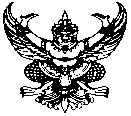               บันทึกข้อความส่วนราชการ      เทศบาลตำบลตำบลโนนไทย    คณะทำงานจัดทำแผนปฏิบัติการป้องกันการทุจริตที่  นม  ๕๕๑๐๑ /               วันที่   22   พฤษภาคม   พ.ศ.  ๒๕60เรื่อง   รายงานผลการจัดทำแผนปฏิบัติการป้องกันการทุจริต 4 ปี (พ.ศ. 2561-2564) ของเทศบาลตำบลโนนไทย...................................................................................................................................................................................เรียน    นายกเทศมนตรีตำบลโนนไทย       	เรื่องเดิม	ตามที่ เทศบาลตำบลโนนไทย ได้มีคำสั่งที่ 186/2560  ลงวันที่ 8 พฤษภาคม 2560  เรื่อง  แต่งตั้งคณะทำงานจัดทำแผนปฏิบัติการการป้องกันการทุจริต 4 ปี (พ.ศ. 2561-2564)  ของเทศบาลตำบลโนนไทย ความละเอียดทราบแล้วนั้น	ข้อเท็จจริง		คณะทำงานจัดทำแผนปฏิบัติการการป้องกันการทุจริต 4 ปี (พ.ศ. 2561-2564) ได้ประชุมเมื่อวันที่ 22  พฤษภาคม 2560 เวลา 10.00 ณ ห้องรับรองสมาชิกสภาเทศบาล   โดยคณะทำงานได้พิจารณาจัดทำแผนปฏิบัติการการป้องกันการทุจริต 4 ปี (พ.ศ. 2561-2564) ของเทศบาลตำบลโนนไทยเป็นไปที่เรียบร้อยแล้ว (รายละเอียดปรากฏตามเอกสารแนบท้ายบันทึก) คณะทำงานจึงขอเสนอแผนปฏิบัติการการป้องกันการทุจริต 4 ปี (พ.ศ. 2561-2564) เพื่อพิจารณาเห็นชอบและประกาศใช้แผนปฏิบัติการการป้องกันการทุจริต 4 ปี                (พ.ศ. 2561-2564) ของเทศบาลตำบลโนนไทยตามระเบียบที่เกี่ยวข้องต่อไป	ข้อพิจารณาจึงเรียนมาเพื่อโปรดพิจารณา(ลงชื่อ)          (นายพิรพัฒน์  ศรวิเศษ)                         				  รองนายกเทศมนตรีตำบลโนนไทย							 ประธานคณะทำงาน